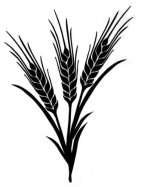 Общество с ограниченной ответственностью               «Русский колос»НаименованиеООО «Русский колос»ОГРН1167746677031ИНН7731322214    КПП773101001ОКПО03571467ОКАТО45268569000ОКТМО45321000000ОКОГУ4210014ОКФС16ОКОПФ12300ОКВЭД-246.21 (торговля оптовая зерном, необработанным табаком, семенами и кормами для сельскохозяйственных животных)Дата открытия18.07.2016р/с40702810500070540033БанкФилиал «Корпоративный» ПАО «Совкомбанк»БИК044525360к\счет30101810445250000360р/с40702810500070540033БанкПАО СбербанкБИК044525225к\счет30101810400000000225р/с40702810801600007364БанкАО «АЛЬФА-БАНК»БИК044525593к\счет30101810200000000593Юридический адрес121596 г.Москва ул.Толбухина д.11 к.2 оф.9В  т.8 916 740 03 64Почтовый адрес 143420 Московская обл.  Красногорский р-н п\о Архангельское а\я 552Генеральный директорБезнощенко Игорь Николаевич